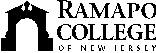 RAMAPO COLLEGE OF NEW JERSEYOffice of Marketing and CommunicationsPress ReleaseMarch 25, 2019Contact:   Angela Daidone201-684-7477news@ramapo.eduNew Jersey Council for Exceptional Children Spring Conference Attracts Hundreds of EducatorsMAHWAH, N.J. – More than 500 educators from across the state attended the New Jersey Council for Exceptional Children (NJCEC) Spring 2019 Conference held at Ramapo College of New Jersey. The all-day event is the premiere special education conference for New Jersey.“This was an incredible turnout for this conference. This really shows the dedication and commitment of special education teachers,” said Julie Norflus-Good, Director of the Masters of Arts in Special Education program at Ramapo College. She also serves as President of the NJCEC.“The NJCEC community encompasses so many diverse and extraordinary children, families, and educators. This collaboration is tremendous and impacts the lives of many,” she added. “I am so grateful for the College’s support of the NJCEC.”Ron Shuali, M.Ed., presented the keynote address "Yogarate: Integrating Positive Energy into Your Classroom." Shuali is a noted educator, speaker and trainer on topics including social emotional learning, bullying solutions, and behavior management.  The conference included more than 50 workshop presentations on topics including: Mindfulness in Education, Hot Button Legal Issues in Special Education, Using Technology to Empower Students with Disabilities, Pre-School Strategies, Building Collaborative Relationships Between Parents and School, and Multisensory Reading Strategies. Workshops also focused on ‘make-and-take’ activities, which teachers can bring back to their classrooms. Also in attendance were five students with special needs and their families who received scholarships.						###Ramapo College of New Jersey is the state’s premier public liberal arts college and is committed to academic excellence through interdisciplinary and experiential learning, and international and intercultural understanding. The College is ranked #1 among New Jersey public institutions by College Choice, and is recognized as a top college by U.S. News & World Report, Kiplinger’s, Princeton Review and Money magazine, among others. Ramapo College is also distinguished as a Career Development College of Distinction by CollegesofDistinction.com, boasts the best campus housing in New Jersey on Niche.com, and is designated a “Military Friendly College” in Victoria Media’s Guide to Military Friendly Schools.Established in 1969, Ramapo College offers bachelor’s degrees in the arts, business, humanities, social sciences and the sciences, as well as in professional studies, which include business, education, nursing and social work. In addition, the College offers courses leading to teacher certification at the elementary and secondary levels, and offers graduate programs leading to master’s degrees in Accounting, Business Administration, Educational Technology, Educational Leadership, Nursing, Social Work and Special Education.